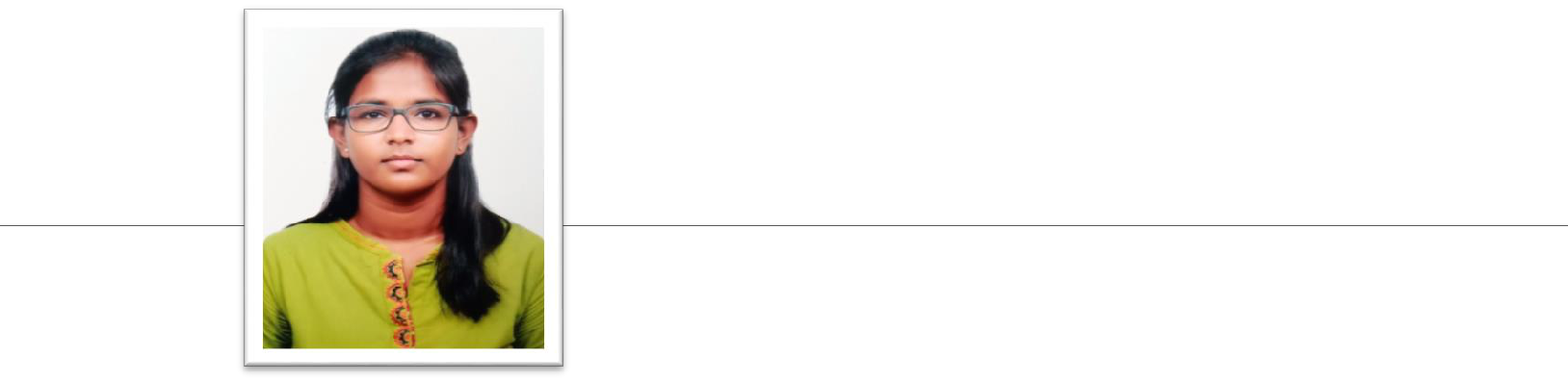 DEEPAEmail: deepa-397591@gulfjobseeker.com SUMMARYExpert optometrist with over two years of experience diagnosing, managing, and treating conditions and diseases of the humans eye and visual system; examining eyes and visual system, diagnose problems or impairments, prescribe corrective lenses, and provide treatment.Got Eligibility certificate from DHA.Registered in Optometry Council of India (OCI)EXPERIENCE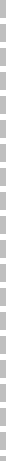 JUNE 2017 – JULY 2019OPTOMETRIST – CHENNAI,  INDIA.RESPONSIBILITYRegular eye examination ,prescribing power.dispensing spectacles and contact lens, retail customer service, improving sale to achieve target.used optometry equipment such as, auto refractometer, retinoscopy, and lensometer to conduct pre-testing.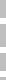 EDUCATION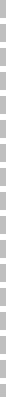 JUNE 2013 – MAY 2017BSC OPTOMERTY , SHRI PRAKASH INSTITUTE OF OPTOMETRY – 72%TRAININGInternship training at Dr.Agarwals’s eye hospital, Chennai, India – June 2016 to May 2017 .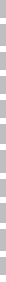 SKILLSKnow to operate optometry instrumentsStrong customer service skillsACTIVITIESAbility to work with patients of all age and ethnicities.Able to work in flexible schedule.Won first prize for making replica of “Hess chart” @ SRM University.PROJECT DETAILSComparison of two cycloplegic dose regimen to achieve maximum cycloplegic effects on dark iris.2PERSONAL INFORMATIONNationality : IndianDate of birth: 21-04-1996Gender: FemaleMarital status: SingleExperience: 2 yearsLanguage know: English, Tamil.Expected salary: NegotiableDECLARATIONI hereby declare that all the above given information are true to the best of my knowledge and belief.UNITED ARAB EMIRATES	DEEPA3